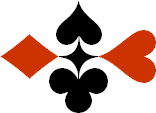 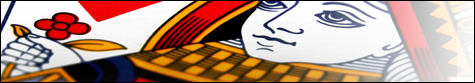 Serie 06 boekje 06 – West opent Zwakke 2Bied beide handen © Bridge Office Auteur: Thijs Op het Roodt

U bent altijd West en uw partner is Oost.Indien niet anders vermeld passen Noord en Zuid.Is het spelnummer rood dan bent u kwetsbaar.Wanneer oost of west past, is de bieding afgelopen.Na het eerste boekje vonden de cursisten dit zo leuk, dat ik maar de stoute schoenen heb aangetrokken en meerdere van deze boekjes ben gaan schrijven.

Het enthousiasme van de cursisten heeft mij doen besluiten om deze boekjes gratis aan iedereen die ze wil hebben, beschikbaar te stellen.

Ik heb bewust in eerste instantie geen antwoorden bij de boekjes gemaakt. Maar op veler verzoek toch met antwoorden.Ik zou het waarderen, wanneer u mijn copyright zou laten staan.

Mocht u aan of opmerkingen hebben, laat het mij dan weten.Ik wens u veel plezier met deze boekjes.
1♠53Noord

West     OostZuid♠9292♥HV10765Noord

West     OostZuid♥B42B42♦43Noord

West     OostZuid♦V762V762♣H74Noord

West     OostZuid♣A1063A106388777
Bieding West

Bieding West
Bieding Oost
Bieding Oost
Bieding Oost
11223344556677889910102♠H76Noord

West     OostZuid♠5454♥HB8754Noord

West     OostZuid♥A3A3♦A4Noord

West     OostZuid♦109753109753♣94Noord

West     OostZuid♣VB76VB761111777
Bieding West

Bieding West
Bieding Oost
Bieding Oost
Bieding Oost
11223344556677889910103♠B3Noord

West     OostZuid♠V10762V10762♥54Noord

West     OostZuid♥B8B8♦AH7532Noord

West     OostZuid♦9494♣ 875Noord

West     OostZuid♣H932H93288666
Bieding West

Bieding West
Bieding Oost
Bieding Oost
Bieding Oost
11223344556677889910104♠2Noord

West     OostZuid♠AB64AB64♥VB9654Noord

West     OostZuid♥872872♦ANoord

West     OostZuid♦10821082♣VB1083Noord

West     OostZuid♣A62A621010999
Bieding West

Bieding West
Bieding Oost
Bieding Oost
Bieding Oost
11223344556677889910105♠HNoord

West     OostZuid♠AB8AB8♥AB9652Noord

West     OostZuid♥HV1084HV1084♦B42Noord

West     OostZuid♦A8A8♣V32Noord

West     OostZuid♣B87B871111151515
Bieding West

Bieding West
Bieding Oost
Bieding Oost
Bieding Oost
11223344556677889910106♠H7Noord

West     OostZuid♠AVB109AVB109♥HVB765Noord

West     OostZuid♥9393♦3Noord

West     OostZuid♦7272♣V642Noord

West     OostZuid♣H953H9531111101010
Bieding West

Bieding West
Bieding Oost
Bieding Oost
Bieding Oost
11223344556677889910107♠H5Noord

West     OostZuid♠B104B104♥532Noord

West     OostZuid♥B64B64♦HV8765Noord

West     OostZuid♦109109♣108Noord

West     OostZuid♣AVB76AVB7688999
Bieding West

Bieding West
Bieding Oost
Bieding Oost
Bieding Oost
11223344556677889910108♠872Noord

West     OostZuid♠V96V96♥AV8732Noord

West     OostZuid♥H54H54♦ABNoord

West     OostZuid♦H104H104♣32Noord

West     OostZuid♣10964109641111888
Bieding West

Bieding West
Bieding Oost
Bieding Oost
Bieding Oost
11223344556677889910109♠A4Noord

West     OostZuid♠H973H973♥43Noord

West     OostZuid♥AH7AH7♦AV10742Noord

West     OostZuid♦9393♣B94Noord

West     OostZuid♣A1032A10321111141414
Bieding West

Bieding West
Bieding Oost
Bieding Oost
Bieding Oost
112233445566778899101010♠AV10864Noord

West     OostZuid♠3232♥V103Noord

West     OostZuid♥HBHB♦962Noord

West     OostZuid♦HB853HB853♣5Noord

West     OostZuid♣A432A43288121212
Bieding West

Bieding West
Bieding Oost
Bieding Oost
Bieding Oost
1122334455667788991010